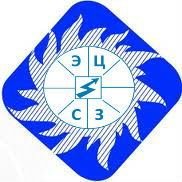 ООО «ЭнергоЦентр Северо-Запад»                                    Руководителю                                                                                                 ИНН 3525330050 / КПП 352501001                                                         ОГРН 1143525014643                                                       теплоснабжающей организации         г. Вологда, 160012 ул.Зосимовская 53А оф.8                                                                 Тел. 76-81-22, 75-50-11                                                                                   E-mail info@ ecnw.ru                         www.ecnw.ru    от ___________ № ____________          Коммерческое предложение                                      ООО «ЭнергоЦентр Северо-Запад» предлагает Вам  поставку информационной системы  регистрации параметров котельной  и контроля температурного графика :- Услуги   по   учету энергоресурсов  и регистрации параметров  котельных на базе информационного портала  ООО «ЭнергоЦентр Северо-Запад».- ежедневный контроль работы приборов  учета   через сеть интернет.- разработка и внедрение систем управления технологическими процессами (АСУ ТП)- услуги «Интернет-диспетчерская» и работы по реализации ФЗ № 261 «Об энергосбережении и о повышении энергетической эффективности» от 23 ноября 2009 года.        От Вас необходимы только приборы учета, все остальное мы реализуем на своем оборудовании. Более подробная информация на сайте  www.ecnw.ru    Приложение : - структурная схема системы                             - спецификация на оборудование                                Директор                                                Кринкин  Е.А. Исп.Смирнов Сергей Дмитриевичт.75-50-118921-233-47-25                                                                                                                 Уважаемые  коллеги  !                                                                                                    